                                                  МАСТЕР –КЛАССпо аппликации «МОЯ РЫБКА»  из листьевс элементами рисования с детьми в детском саду.Автор: Калинина Маргарита Николаевнавоспитатель ГБДОУ детского сада №52 компенсирующего вида г. Санкт-Петербурга.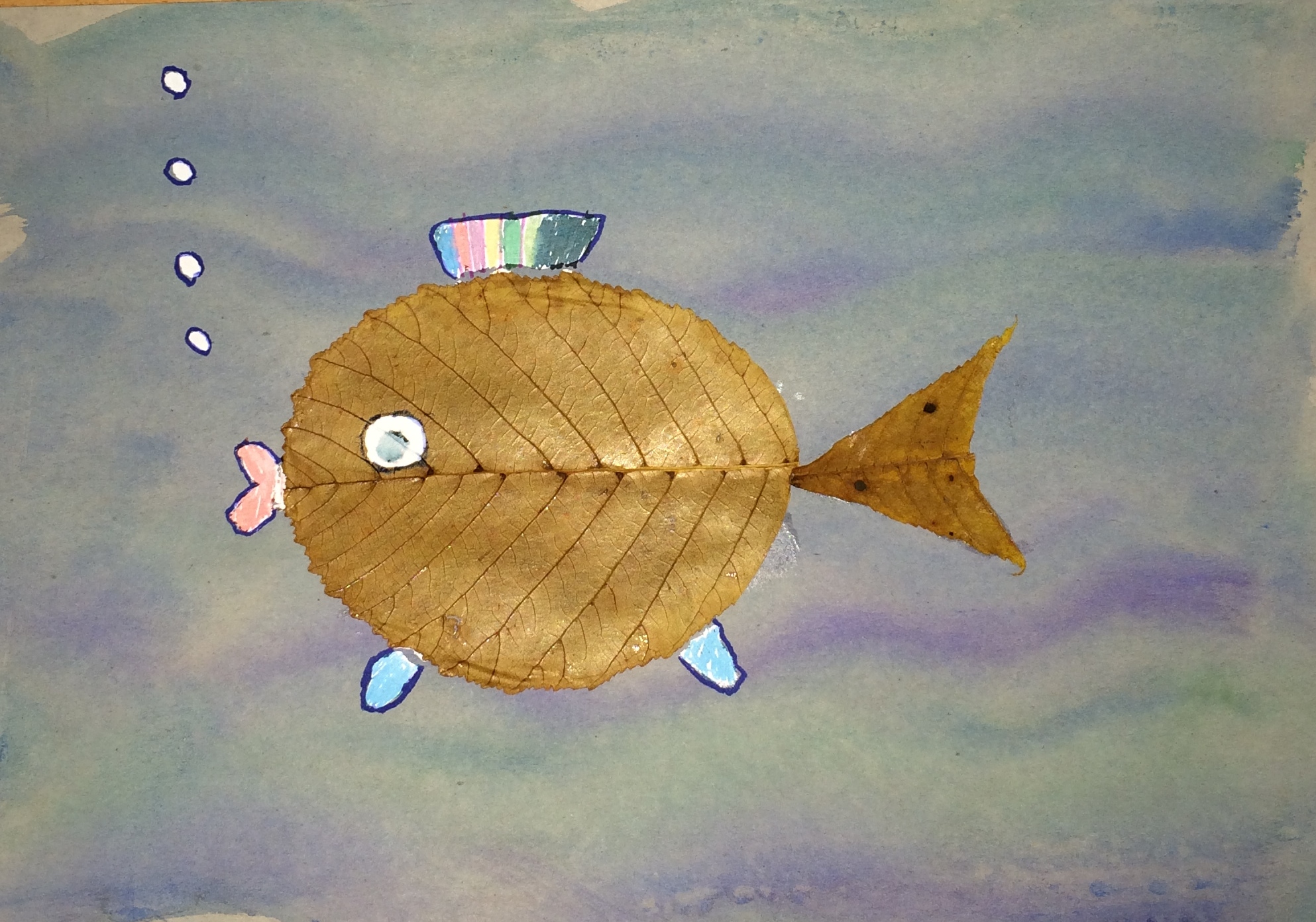 Материал:- лист каштана- цветная бумага - кисочка для клея- клей- тряпочка для работы с клеем- ножницы- штрих с кисточкой- цветные фломастерыРазделить лист каштана на две части по прожилкам с помощью фломастера (нарисовать на нём плавную полукруглую линию).Разрезать ножницами лист каштана по отмеченной линии. Получились две детали:- хвост рыбки- туловище рыбки.Сначала надо приклеить хвост на цветную или заранее тонированную бумагу. Приклеить вторую часть – туловище рыбки, сверху на хвост. Нарисовать штрихом рыбке плавники и рот. А ещё нарисовать глаза и воздушные пузырьки в воде.Дать высохнуть штриху (он быстро сохнет, в отличии от гуаши).Тёмным фломастером обвести все мелкие детали нарисованные штрихом, чтобы были ярко подчёркнуты детали . Фломастерами раскрасить  детали нарисованные штрихом.Получилась «МОЯ РЫБКА».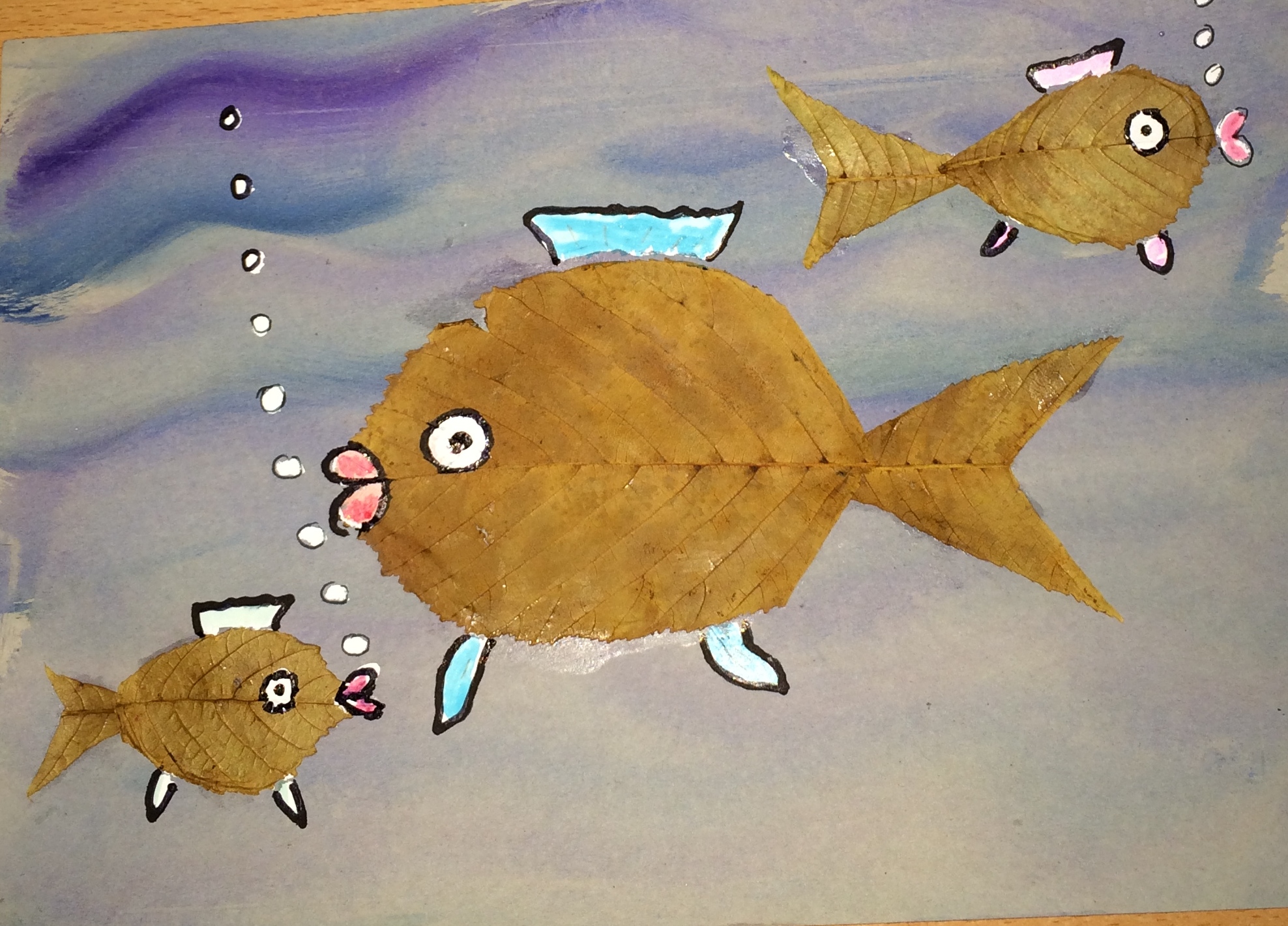 